       คู่มือการปฎิบัติงานกองช่าง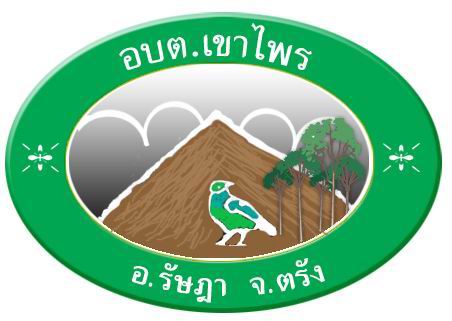 องค์การบริหารส่วนตำบลเขาไพร ตำบลเขาไพร          อำเภอรัษฎา  จังหวัดตรังคำนำคู่มือการปฏิบัติกองช่างฉบับนี้ เป็นคู่มือการปฏิบัติงานซึ่งองค์การบริหารส่วนตำบลเขาไพร ได้จัดทำขึ้นเพื่อให้ข้าราชการและพนักงานจ้างของกองช่าง ใช้ศึกษาและนำไปปฏิบัติงาน เพื่อเพิ่มประสิทธิภาพในการดำเนินงานของกองช่าง   คู่มือการปฏิบัติกองช่าง องค์การบริหารส่วนตำบลเขาไพร ได้แสดงให้เห็นถึงขั้นตอนในการปฏิบัติงานรายละเอียดงานและมาตรฐานคุณภาพงาน เพื่อกำหนดเป็นมาตรฐานคุณภาพงาน มาตรฐานในการปฏิบัติงานของข้าราชการและลูกจ้างกองช่างให้บรรลุตามข้อกำหนดที่สำคัญ ซึ่งตอบสนองต่อความต้องการของผู้รับ บริการและผู้มีส่วนได้ส่วนเสียสำคัญและผู้มีส่วนเสียสำคัญ          คณะผู้จัดทำหวังเป็นอย่างยิ่งว่า ข้าราชการและพนักงานจ้างของกองช่าง องค์การบริหารส่วนตำบลเขาไพร จะได้นำคู่มือการปฏิบัติงานฉบับนี้ไปศึกษาและนำมาใช้ในการปฏิบัติงานได้อย่างมีประสิทธิภาพ บรรลุตามหน้าที่ขององค์การบริหารส่วนตำบลเขาไพรที่ได้ระบุไว้ในข้อบัญญัติตำบล                                                                            กองช่าง  องค์การบริหารส่วนตำบลเขาไพรสารบัญหน้าวัตถุประสงค์ขอบเขตของกระบวนงาน งานก่อสร้าง ............................................................................................................................................. 1วิธีดำเนินงาน- ขั้นตอน- แผนผัง- แนวทางการปฏิบัติ1.2 งานออกแบบและควบคุมอาคาร ........................................................................................................... 4วิธีดำเนินงาน- ขั้นตอน- แผนผัง- แนวทางการปฏิบัติ1.3 งานประสานสาธารณูปโภค .................................................................................................................. 6วิธีดำเนินงาน- ขั้นตอน- แผนผัง- แนวทางการปฏิบัติ1.4 งานผังเมือง .......................................................................................................................................... 9วิธีดำเนินงาน- ขั้นตอน- แผนผัง- แนวทางการปฏิบัติ3. การรายงานผล .......................................................................................................................................10						- 1 -วัตถุประสงค์          การจัดทำคู่มือการปฏิบัติงานของกองช่าง องค์การบริหารส่วนตำบลเขาไพร มีวัตถุประสงค์ ดังนี้	๑. เพื่อให้ข้าราชการและลูกจ้างกองช่าง มีคู่มือการปฏิบัติงานที่ชัดเจน เป็นลายลักษณ์อักษรซึ่งแสดงรายละเอียดขั้นตอนการปฏิบัติงานของกิจกรรม/กระบวนการต่างๆของกองช่าง	๒. เพื่อเป็นการสร้างมาตรฐานการปฏิบัติงาน ซึ่งจะช่วยให้การทำงานของกองช่าง ได้มาตรฐานเป็นไปตามเป้าหมาย ได้ผลผลิตหรือการบริการที่มีคุณภาพ รวดเร็วทันตามกำหนดเวลา มีการทำงานปลอดภัย บรรลุข้อกำหนดที่สำคัญของกระบวนการขอบเขตของกระบวนงาน๑. งานก่อสร้าง	- งานก่อสร้างและบูรณะถนน- งานก่อสร้างและบูรณะสะพานและโครงการพิเศษ งานระบบข้อมูลและแผนที่เส้นทางคมนาคมและ
- งานบำรุงรักษาเครื่องจักรกลและยานพาหนะ	- งานก่อสร้างปรับปรุงบูรณะและซ่อมแซมสิ่งก่อสร้างสาธารณะ	- งานขอตั้งงบประมาณประจำปี	- งานของบประมาณประสานงานกับฝ่ายผังเมือง	- งานกำหนดรายละเอียดข้อมูลสาธารณะ	- งานอื่นที่เกี่ยวข้องหรือที่ได้รับมอบหมายกรอบแนวคิดระเบียบ/กฎหมายที่เกี่ยวข้อง	พระราชบัญญัติสภาตำบลและองค์การบริหารส่วนตำบล พ.ศ. 2537 แก้ไขเพิ่มเติมถึงฉบับที่ 6 พ.ศ. 2552 มาตรา 23						  - 2 -ขั้นตอนการดำเนินงานก่อสร้างศึกษารายละเอียดโครงการที่ผ่านการพิจารณาอนุมัติงบประมาณประเภทต่างๆจัดทำประมาณราคากลางโดยศึกษาราคาวัสดุก่อสร้างที่ใกล้เคียงกับปัจจุบันมากที่สุด (ไม่เกิน ๑ เดือน) จากสำนักดัชนีเศรษฐกิจการค้า กระทรวงพาณิชย์ หรือราคาในพื้นที่จังหวัดตรังผู้อำนวยการกองช่างตรวจสอบรายละเอียดใบประมาณราคา และแบบแปลนเสนอปลัด อบต. และนายก อบต. พิจารณา และลงนามอนุมัติดำเนินโครงการแผนผังขั้นตอน						  - 3 -แผนผังขั้นตอน (ต่อ) 						 - 4 -๒. งานออกแบบและควบคุมอาคาร	-  งานประเมินราคา	-  งานควบคุมการก่อสร้างอาคาร	-  งานออกแบบและบริการข้อมูล	-  งานออกแบบ งานก่อสร้างที่มีผู้ยื่นขออนุญาตอาคารทุกประเภทที่ได้รับอนุญาตจากเจ้าพนักงาน       ท้องถิ่นให้ก่อสร้างถูกต้องตามแบบที่รับอนุญาตการประมาณราคา ร่วมพิจารณากำหนดวางแผน     งานงบประมาณ	-  งานอื่นที่เกี่ยวข้องที่ได้รับมอบหมายกรอบแนวคิดระเบียบ/กฎหมายที่เกี่ยวข้อง	พระราชบัญญัติควบคุมอาคาร (ฉบับที่ 3) พ.ศ. 2543ขั้นตอนการดำเนินงานขออนุญาตก่อสร้าง/ต่อเติม/รื้อถอนอาคาร	1. ผู้ยื่นคำร้อง ขอรับแบบฟอร์มการยื่นคำร้องได้ ณ ที่ทำการองค์การบริหารส่วนตำบลเขาไพร	2. ผู้ยื่นคำร้อง นำแบบคำร้องพร้อมหลักฐานยื่นต่อ เจ้าหน้าที่ธุรการ กองช่าง อบต.เขาไพร เพื่อจัดทำ          หนังสือรับรองการขออนุญาต 	      หลักฐาน	-  สำเนาบัตรประจำตัวประชาชน ๑ ฉบับ	-  สำเนาทะเบียนบ้าน ๑ ฉบับ-  สำเนาโฉนดที่ดิน หรือเอกสารสิทธิ ๑ ฉบับ	3. เจ้าหน้าที่ธุรการ เสนอนายก อบต.ลงนาม 	4. ติดต่อผู้ยื่นคำร้องมารับหนังสือรับรอง						- 5 -          แผนผังขั้นตอนการขอหนังสือรับรอง การขออนุญาตก่อสร้าง ต่อเติม รื้อถอนอาคาร						- 6 -๓. งานประสานสาธารณูปโภค-  งานประสานสาธารณูปโภค-  งานไฟฟ้าสาธารณะ-  งานการบำรุงรักษาคูคลอง ท่อระบายน้ำ-  งานอื่นที่เกี่ยวข้องหรือได้รับมอบหมายกรอบแนวคิดระเบียบ/กฎหมายที่เกี่ยวข้องพระราชบัญญัติสภาตำบลและองค์การบริหารส่วนตำบล พ.ศ.๒๕๓๗ แก้ไขเพิ่มเติมถึงฉบับที่ ๖ 
พ.ศ.๒๕๕๒ มาตรา ๒๓๓.๑ ขั้นตอนการดำเนินงานติดตั้ง/ซ่อมแซมโคมไฟฟ้าสาธารณะ1. กรอกแบบคำร้องขอติดตั้ง/ซ่อมแซมโคมไฟฟ้าสาธารณะ ณ ที่ทำการองค์การบริหารส่วนตำบล    เขาไพรหรือที่ทำการผู้ใหญ่บ้าน	2. ส่งคำร้อง ณ ที่ทำการองค์การบริหารส่วนตำบลเขาไพร	3. เจ้าพนักงานธุรการ ลงรับเรื่องและเสนอต่อปลัด อบต. , นายก อบต. พิจารณาอนุมัติ	4. ดำเนินการตามคำร้องขอที่ผ่านการพิจารณาอนุมัติเรียบร้อยแล้ว						- 7 -แผนผังขั้นตอนการติดตั้ง/ซ่อมแซมไฟฟ้าสาธารณะ						- 8 -๓.๒ ขั้นตอนการดำเนินงานติดตั้งมิเตอร์น้ำ	๑. ผู้ขอใช้น้ำ กรอกแบบฟอร์มคำขอใช้น้ำ ณ กองคลัง อบต.เขาไพร	๒. เจ้าหน้าที่ เสนอ นายก อบต.พิจารณาอนุมัติ	๓. ชำระค่าธรรมเนียมตามที่ อบต.เขาไพร กำหนด	๔. ผู้ช่วยเจ้าหน้าที่การประปา อบต.เขาไพร ดำเนินการติดตั้งมิเตอร์น้ำตามคำขอแผนผังขั้นตอนการขอติดตั้งมิเตอร์น้ำ						- 9 -๔. งานผังเมือง	- งานสำรวจและแผนที	- งานวางผังพัฒนาเมือง	- งานควบคุมทางผังเมือง	- งานอื่นที่เกี่ยวข้องหรือได้รับมอบหมายระเบียบ/กฎหมายที่เกี่ยวข้อง	- พระราชบัญญัติสภาตำบลและองค์การบริหารส่วนตำบล พ.ศ.๒๕๓๗ แก้ไขเพิ่มเติมถึงฉบับที่ ๖ พ.ศ.๒๕๕๒ มาตรา ๒๓แผนผังขั้นตอนการชี้ระวังแนวเขต/การรับรองแนวเขต- 10 -การรายงานผล1. งานก่อสร้าง รายงานผลการดำเนินงานทุกไตรมาส2. งานออกแบบควบคุมอาคาร รายงานสรุปผลการดำเนินงานสิ้นปีงบประมาณ3. งานสาธารณูปโภค รายงานสรุปผลการดำเนินงานทุกไตรมาสหรือรายงานทันทีกรณีเกิดข้อ     ร้องเรียนเร่งด่วน4. งานผังเมือง รายงานสรุปผลการดำเนินงานสิ้นปีงบประมาณ หรือรายงานทันทีกรณีเกิด 
    ข้อร้องเรียนผู้รับบริการความต้องการของผู้รับบริการประชาชนในพื้นที่ตำบลเขาไพรหน่วยงานราชการในตำบลเขาไพรการคมนาคม ขนส่งที่ดีผู้มีส่วนได้ส่วนเสียความต้องการของผู้มีส่วนได้ส่วนเสียประชาชนในพื้นที่ตำบลเขาไพรหน่วยงานราชการในตำบลเขาไพรประชาชนในเขตตำบลเขาไพร มีการคมนาคม ขนส่งที่สะดวกผู้รับบริการความต้องการของผู้รับบริการประชาชนในพื้นที่ตำบลเขาไพรหน่วยงานราชการในตำบลเขาไพรความถูกต้อง รวดเร็วผู้มีส่วนได้ส่วนเสียความต้องการของผู้มีส่วนได้ส่วนเสียประชาชนในพื้นที่ตำบลเขาไพรหน่วยงานราชการในตำบลเขาไพรความถูกต้อง รวดเร็วผู้รับบริการความต้องการของผู้รับบริการประชาชนในพื้นที่ตำบลเขาไพรหน่วยงานราชการในตำบลเขาไพรมีระบบสาธารณูปโภคอย่างสมบูรณ์ผู้มีส่วนได้ส่วนเสียความต้องการของผู้มีส่วนได้ส่วนเสียประชาชนในพื้นที่ตำบลเขาไพรหน่วยงานราชการในตำบลเขาไพรมีระบบสาธารณูปโภคอย่างสมบูรณ์